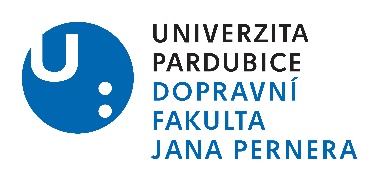 Návrh kandidáta do Akademického senátu DFJPJá, níže podepsaný, navrhuji ………………………………………………………………………………………………………………. jako kandidáta do komory akademických pracovníků / studentů*) Akademického senátu Dopravní fakulty Jana Pernera ve volbách, které se konají ve dnech 13.–14. 5. 2021.V …………………………………………… dne …………………………	_______________________________	jméno a podpis navrhovatele*) Nehodící se škrtněte.Vyjádření souhlasu s kandidaturou do Akademického senátu DFJPJá, níže podepsaný, vyslovuji souhlas se svou kandidaturou do komory akademických pracovníků / studentů*) Akademického senátu Dopravní fakulty Jana Pernera ve volbách, které se konají ve dnech 13.–14. 5. 2021.V …………………………………………… dne …………………………	_______________________________	jméno a podpis kandidáta*) Nehodící se škrtněte.